Wetten dass…?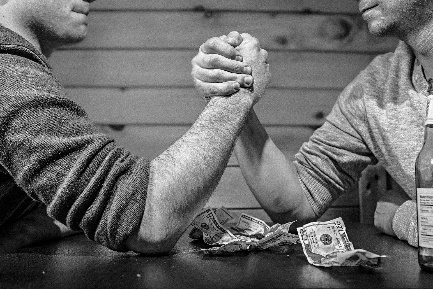 So geht´s:Für diese Aktion benötigt ihr eine/n Spielleiter*in, der/die mit den verschiedenen Teams wettet. Die Teams treten dann gegeneinander an und versuchen so viele Wetten wie möglich zu gewinnen. Die einzelnen Wetten geben je nach Schwierigkeit unterschiedlich viele Punkte (1; 2; 3; 4; 5). Welches Team am Ende am meisten Punkte hat gewinnt.Wetten ohne Material:
Wetten dass…ihr es nicht schafft, "Alle meine Entchen" zu singen und dabei jeden Vokal durch ein Ö zu ersetzen (1)ihr es nicht schafft, euch innerhalb von einer Minute alphabetisch nach euren Namen zu sortieren, ohne dabei zu reden. (1)ihr es nicht schafft euch nach eurem Geburtsdatum (mit Jahr!) von jung nach alt (oder andersrum) aufstellen könnt, ohne miteinander zu sprechen. (2)ihr es nicht schafft, verschiedene Begriffe in einer vorgegebenen Zeit pantomimisch vorzumachen und die anderen die Begriffe erraten können. (2)ihr es nicht schafft, das ABC in einer Minute rückwärts aufzusagen. (2)in einer Minute zehn neue "Wetten dass"-Vorschläge zu erfinden, die ihr dann natürlich auch noch ausführen könnt. (3)ihr es nicht schafft mich zum Lachen zu bringen (kitzeln verboten). (3)ihr es nicht schafft die folgende Aufgabe zu lösen: Während du auf einem Stuhl sitzt hebe deinen rechten Fuß und kreise damit im Uhrzeigersinn (also nach rechts) während du mit der rechten Hand die Zahl 6 in die Luft malst. (3)ihr es nicht schafft eine Minute nicht zu lachen. (3)ihr es nicht schafft, zehn Minuten euern Mund zu halten. (4)ihr keine fremde Person findet, die mit euch die Nationalhymne singt (in 10 Min.). (5)ihr es nicht schafft, eine Tür ohne die Türklinke zu bewegen aufbekommt. (5)ihr es nicht schafft, einen fremden Menschen zu finden welcher dann mit dir XX Minuten einen Walzer tanzt. (5)ihr es nicht schafft, innerhalb einer Minute ein Turnschuh in Größe 37, ein Sackmesser, etwas zum Schminken, eine Blume, ein Stofftaschentuch, ein Parfüm, einen Ball, ein WC Papier und eine Kelle zu holen. (5)ihr es nicht schafft 15 Purzelbäume nacheinander und mit verbundenen Augen zu machen, danach auf zu stehen, dein/e Freund/in sagt "Hallo" und du musst zu ihr finden (alles mit verbundenen Augen und am besten auf einer Wiese mit Platz) (5)Wetten mit Essen/Trinken:Wetten dass…ihr es nicht schafft, jeweils 20 Salzstangen in 30 Sekunden komplett aufzuessen? (1)ihr es nicht schafft, eine Packung Gummibärchen innerhalb von 30 Sekunden der Farbe nach zu sortieren. (2)ihr es nicht schafft, am Geschmack (mit verbundenen Augen) die Farben der Gummibärchen zu erkennen. (2)du es nicht schaffst zwei Minuten mit Wasser im Mund möglichst viele Lieder zu gurgeln und die anderen müssen sie erraten. (3)ihr es nicht schafft, in 30 Sekunden einen Liter Wasser zu trinken. (4)wir drei Leiter in 60 Sekunden mehr Wasser trinken können als fünf von euch. (4)Wetten mit Material:Wetten dass…ihr es nicht schafft eine Feder zwei Minuten nur durch Pusten in der Luft zu halten. (1)Ihr es nicht schafft, einen Besen zehn Sekunden lang auf der Stirn zu balancieren (ohne Hände /Arme). (1)ihr euch nicht alle die Fingernägel lackieren lasst (1)ihr es nicht schafft, ein Löffel auf der Nase 30 Sekunden zu balancieren. (1)ihr es nicht schafft, in 30 Sekunden x Papierschiffe zu bauen. (1)ihr es nicht schafft barfuß zwei Minuten lang in eiskaltem Wasser zu stehen. (1)ihr euch nicht alle die Haare rot tönen lasst. (1)es euch nicht gelingt, innerhalb von 30 Sekunden eine Wäscheleine mit mehr Wäsche zu behängen, als eure gegnerische Mannschaft (Wäsche: nur das was ihr anhabt und auf die Leine hängen wollt). (2)ihr es nicht schafft, in xx Minuten einen yy Meter hohen Legoturm zu bauen (2)ihr es nicht schafft mit der ganzen Gruppe eine Runde "Kartensaugen" zu überstehen. (Eine Spielkarte wird durch Ansaugen mit dem Mund weitergegeben, natürlich ohne Hände o.ä.) (2)ihr es nicht schafft mit der ganzen Gruppe ein Wort zu legen. (Also mit den Personen, dass man es aus der Luft erkennen könnte) Man kann die Variante auch stehend machen, Das Freizeitziel als Wort ist gleichzeitig ein nettes Gruppenfoto. (2)ihr es nicht schafft, fünf Lieder an den ersten drei Sekunden der Titel zu erkennen. (2)dass Ihr es nicht schafft 7 Kerzen mit einem Streichholz anzuzünden. (2)ihr es nicht schafft, 50 Flaschen mit Füßen von einem Kasten in den anderen innerhalb von zwei Minuten umzuordnen. (3)du es nicht schaffst, 13 von 15 englischen Songs an der Übersetzung zu erkennen. (3)ihr es nicht schafft, den ausgeklappten Meterstab, der auf euren ausgestreckten Zeigefingern liegt, innerhalb einer Minute auf dem Boden abzulegen! (Mind. 8 Personen, die sich gegenüberstehen u. den Meterstab halten. Der Meterstab muß immer mit dem Finger in Berührung sein). (3)du es nicht schaffst, drei Minuten zu Tanzen und dabei ein Lied vollständig zu singen. (3)ihr es nicht schafft, zehn Kerzen hintereinander aufzureihen und alle mit einmal pusten auszublasen (4)ihr es nicht schafft, in fünf Minuten 50 von 100 10-Cent Münzen in ein 0,4cl Glas mit der Handfläche von der Tischkante aus einem Abstand von 20cm zu treffen. (4)ihr es nicht schafft in zwei Minuten 50 verschiedene Bibelstellen aufzuschreiben in denen das Wort Gott vorkommt. (4)ihr es nicht schafft, dass ihr Bindfäden zwischen vier Stühlen spannt, ein Brett darauf legt und sich darauf eine Person stellt, ohne dass alles zusammenkracht. (5)ihr es nicht schafft eine Flasche mit einer Zeitung zu öffnen. (5)ihr es nicht schafft ein gefrorenes T- Shirt innerhalb von einer Minute anzuziehen. (5)ihr es schafft, vorgegebene Begriffe mit geschlossenen Augen zu zeichnen und die anderen dürfen raten (2Minuten). (ein halben Punkt pro Wort)Sportwetten ohne Material:Wetten dass…ihr es nicht schafft 20 Klimmzüge in 30 Sekunden zu machen. (1)ihr es nicht schafft, insgesamt 200 Liegestützen in 220 Sekunden (einzeln oder im Team abwechselnd) zu schaffen. (2)ihr es nicht schafft, eine Pyramide aus mindestens 3 Personen zu bilden (auf dem Rücken stehen), die eine Minute steht ohne auseinanderzubrechen. (2)ihr es nicht schafft, 50 Kniebeugen auf einem Fuß zu machen. (4)ihr es nicht schafft, 100 Liegestützen auf einem Arm innerhalb von drei Minuten. (4)ihr es nicht schafft, zehn Minuten lang an der Wand zu sitzen (mit dem Rücken anlehnen). (4)Sportwetten mit Material:
Wetten dass…ihr es nicht schafft, im Liegestütz, oder als Schubkarrenrennen 30 Mohrenköpfe in 2 Minuten essen. (1)ihr es nicht schafft zwei volle Gläser Wasser mit ausgestrecktem Arm für zwei Minuten balancieren könnnt. (2)ihr es nicht schafft, 200 Seilsprünge einzeln/zu zweit in 100 Sekunden zu absolvieren. (2)ihr es nicht schafft, mit einem Küchenbrett einen TT-Ball 100 Mal gegen Wand zu spielen, ohne dass er auf den Boden fällt. (3)ihr es nicht schafft einen Fußball mehr als 100-mal in der Luft zu behalten, ohne dass der Ball auf den Boden aufkommt. (3)ihr es nicht schafft, fünf Personen auf ein Fahrrad zu setzen und damit 10 Meter weit zu fahren. (5)